1)SELECIONAR:RELATÓRIOS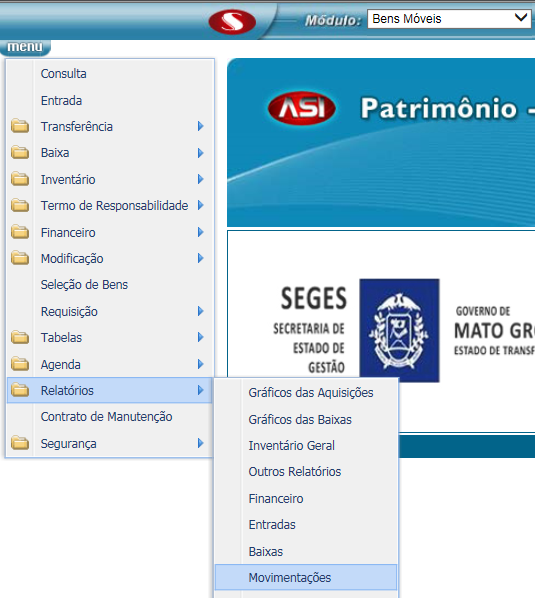 CLICAR EM MOVIMENTAÇÕES2) SELECIONARPERÍODOUG DE ORIGEMUG DE DESTINOCLICAR EM RELATÓRIO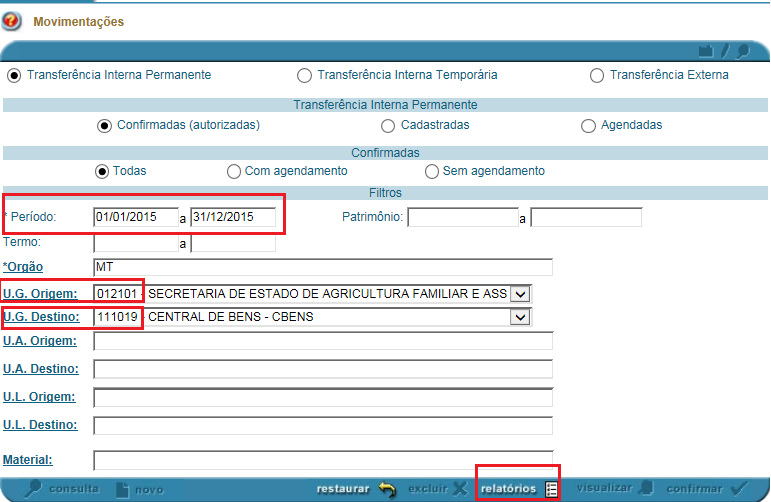 3)SELECIONARRELATÓRIO PA 0131CLICAR EM GERAR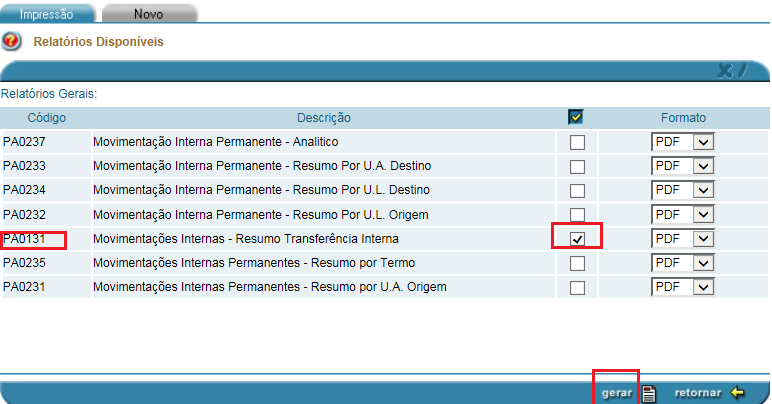 4) APÓS GERAR O RELATÓRIO UTILIZE OS NÚMEROS DOS TERMOS NA PRÓXIMA PESQUISA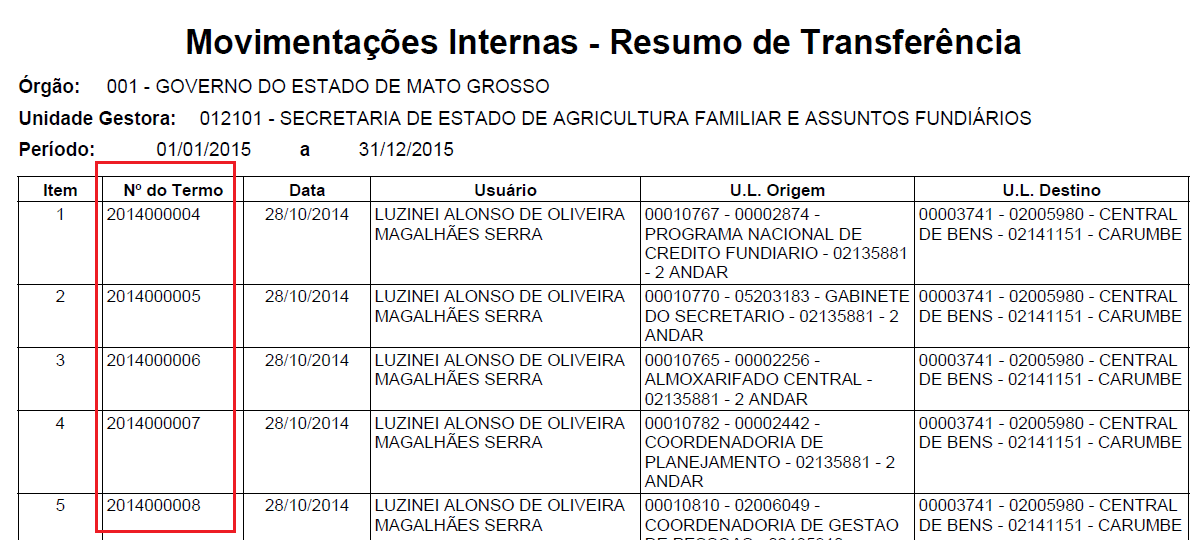 5) SELECIONETRANSFERÊNCIAINTERNACLICAR EM CADASTRO ENTRE UGs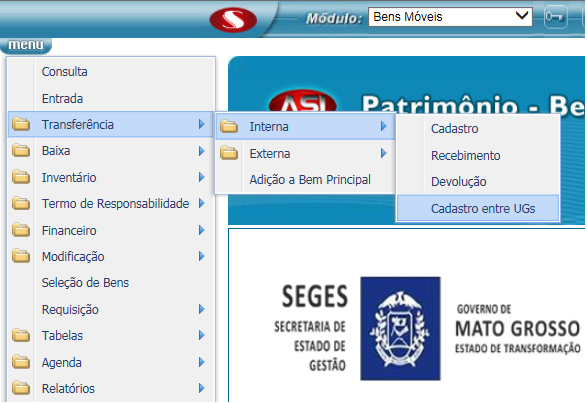 6) CLICAR EM CONSULTA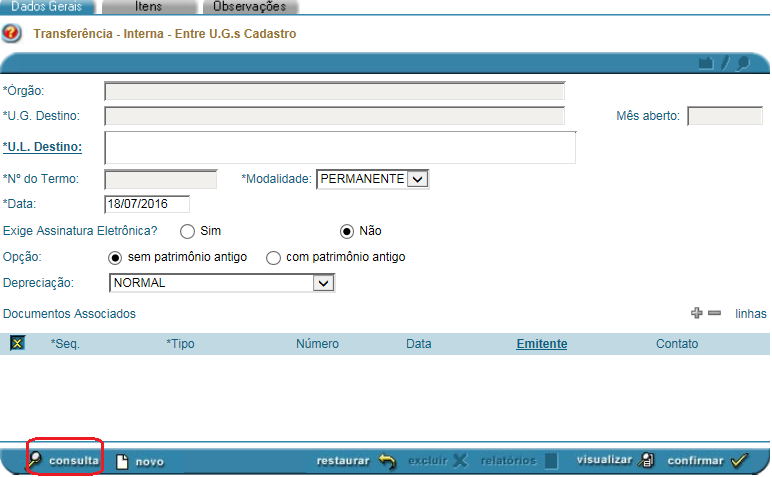 7) INFORMAR:UG DE ORIGEMO INTERVALO DOS TERMOS DE 2014 (201400004 A 201400017)OBS.: EXISTEM TERMOS DE 2014 QUE FORAM RECEBIDOS EM 2015, POR ISSO CONSTAM NO RELATÓRIO DO PERÍODO 01/01/2015 À 31/12/2015.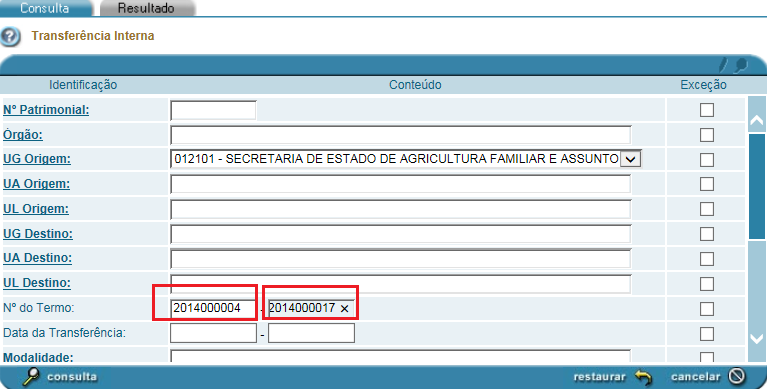 8) O SISTEMA BUSCA AS 14 TRANSFERÊNCIAS. CLICAR EM RELATÓRIOS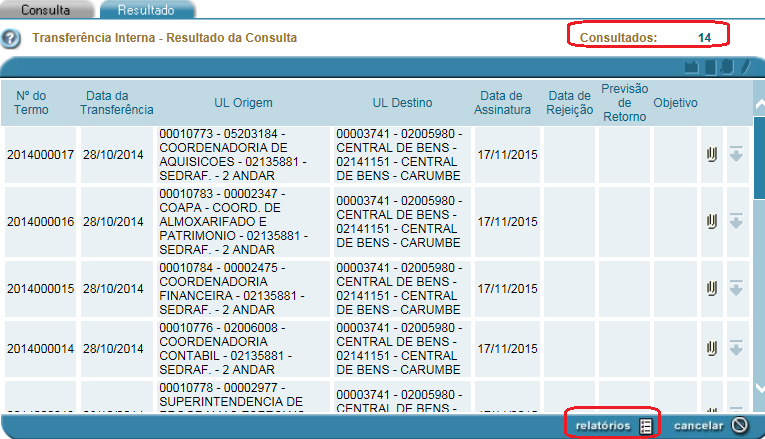 9) SELECIONERELATÓRIO PA 0095FORMATO XLSCLICAR EM GERAR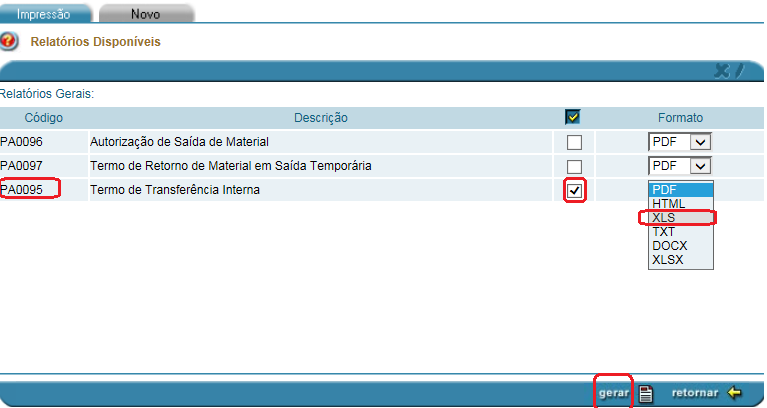 10) NO ARQUIVO DO EXCEL GERADO, BUSQUE AS PLANILHAS DE RESUMO RELATÓRIO TERMO DE TRANSFERÊNCIA (DESTACADO EM VERMELHO). PARA IR PARA O PROXIMO TERMO CLICAR NA SETINHA NO CANTO ESQUERDO INFERIOR (SÃO 14 TERMOS AO TODO)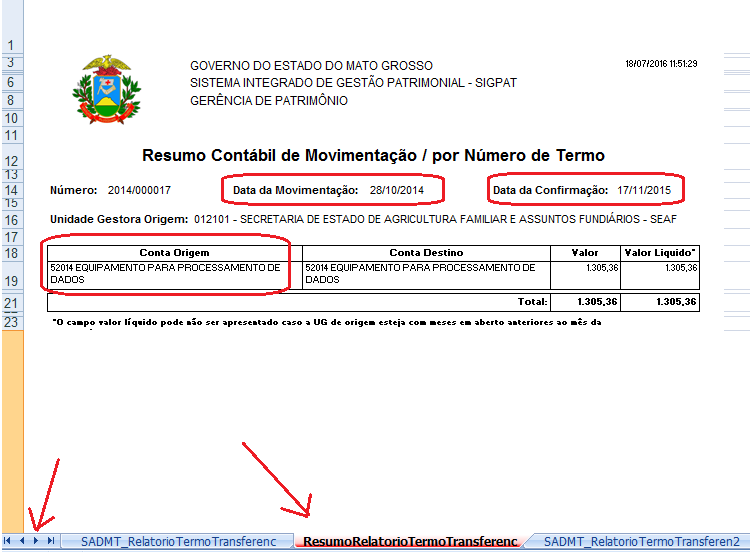 REPITA O PROCESSO AGORA COM OS TERMOS DO ANO 2015 11)SELECIONETRANSFERÊNCIAINTERNACLICAR EM CADASTRO ENTRE UGs